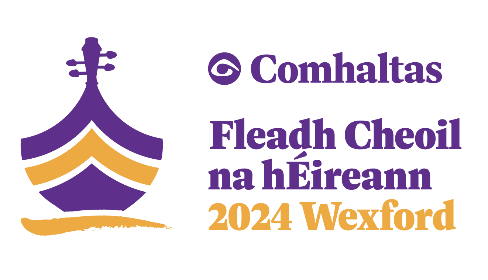 Trader Applications for Fleadh Cheoil na hÉireann 2024 set to open on 20th MarchBusinesses interested in trading at this year's Fleadh Cheoil na hÉireann, to be held in Wexford Town this August, can submit their applications from Wednesday, 20th March. The event offers a unique opportunity for traders, from food vendors adding unique flavours to the Fleadh, to craft makers infusing the town's streets with creative flair. Applications can be made via the event's official website.Fleadh Cheoil na hÉireann is the world's largest annual celebration of traditional Irish music, language, song, and dance. It provides a platform for traders to showcase their products to a diverse and enthusiastic audience from all around the world. The event, organised by Comhaltas Ceoltóirí Éireann and hosted by the local Fleadh Executive Committee, is expected to draw over half a million visitors to the Sunny Southeast.Due to the high level of interest, only successful applicants will receive responses. Further information will be provided directly by the event organisers to the successful candidates. The closing date for applications is 19th April.Interested traders may apply through the link here. For more information and to stay updated on Fleadh Cheoil na hÉireann 2024, click here. - Ends -For media queries, please contact:Bláthnaid Henry, blathnaid@hellojailbird.com 